DERS BİLGİLERİDERS BİLGİLERİDERS BİLGİLERİDERS BİLGİLERİDERS BİLGİLERİDERS BİLGİLERİDersKoduYarıyılT+U SaatKrediAKTSKüreselleşme Tehdit Kavramı ve Güvenlik StratejileriATA 52423+036Dersin DiliTürkçe 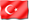 Dersin SeviyesiYüksek LisansDersin TürüSeçmeliDersin KoordinatörüProf. Dr. Tülay BARANDersi VerenlerAtatürk İlkeleri ve İnkılap Tarihi Enstitüsü tarafından görevlendirilen öğretim üyeleri/öğretim görevlileriDersin Yardımcıları-Dersin AmacıBelli başlı siyasi ve ekonomik ideolojilerin ortaya çıkış nedenleri, çöküşleri ve günümüzdeki durumunun anlatırDersin İçeriğiBelli başlı siyasi ve ekonomik ideolojilerin ortaya çıkış nedenleri, çöküşleri ve günümüzdeki durumunun anlatırDersin Öğrenme ÇıktılarıÖğretim YöntemleriÖlçme Yöntemleri1. Strateji kavramlarını açıklar.1,2,3A,B,C2. Küreselleşme,Ulus devleti anlatır.1,2,3A,B,C3. Türk Kurtuluş Savaşını irdeler.1,2,3A,B,C4. İki Dünya savaşı arasındaki olayları tartışır.1,2,3A,B,C5. Nükleer Silahların politikadaki rolünü analiz eder.1,2,3A,B,CÖğretim Yöntemleri: 1:Anlatım, 2:Soru-Cevap, 3:TartışmaÖlçme Yöntemleri: A:Sınav, B:Sunum, C: Ödev DERS AKIŞIDERS AKIŞIDERS AKIŞIHaftaKonularÖn Hazırlık1Jeopolitik, Strateji, JeostratejiBelirlenen metinlerin okunması2Temel Kavramlar-Küreselleşme, Ulus DevletBelirlenen metinlerin okunması3Ekonomik KoşullarBelirlenen metinlerin okunması4Birinci Dünya SavaşıBelirlenen metinlerin okunması5Türk Kurtuluş SavaşıBelirlenen metinlerin okunması6İkinci Dünya SavaşıBelirlenen metinlerin okunması7Türkiye-İkinci Dünya SavaşıBelirlenen metinlerin okunması8Soğuk Savaş Dönemi- Türkiye’nin NATO’ya girişiBelirlenen metinlerin okunması9Kıbrıs ve TürkiyeBelirlenen metinlerin okunması10Asala Terörü ve PKKBelirlenen metinlerin okunması11Ortadoğu’daki Güncel GelişmelerBelirlenen metinlerin okunması12Ege ve Akdeniz’deki GelişmelerBelirlenen metinlerin okunması13Ege ve Akdeniz’deki GelişmelerBelirlenen metinlerin okunması14Genel DeğerlendirmeBelirlenen metinlerin okunması15Vize + Final ÖdevKAYNAKLARKAYNAKLARDers NotuDiğer KaynaklarKazgan, Gülten; Küreselleşme ve Ulus Devlet, İstanbul Bilgi Üniversitesi Yayınları, İstanbul, 2002Arı Tayyar; Uluslararası İlişkiler Teorileri, Marmara Kitapevi, İstanbul, 2008.Baylis John, Smith Steve, Owens Patricia; The Globalization of World Politics, Oxford Univesity Press, New York 2008.MATERYAL PAYLAŞIMI MATERYAL PAYLAŞIMI Dökümanlar-Ödevler-Sınavlar-DEĞERLENDİRME SİSTEMİDEĞERLENDİRME SİSTEMİDEĞERLENDİRME SİSTEMİYARIYIL İÇİ ÇALIŞMALARISAYIKATKI YÜZDESİVize Ödevi150Final Ödevi150Toplam100DERSİN PROGRAM ÇIKTILARINA KATKISIDERSİN PROGRAM ÇIKTILARINA KATKISIDERSİN PROGRAM ÇIKTILARINA KATKISIDERSİN PROGRAM ÇIKTILARINA KATKISIDERSİN PROGRAM ÇIKTILARINA KATKISIDERSİN PROGRAM ÇIKTILARINA KATKISIDERSİN PROGRAM ÇIKTILARINA KATKISINoProgram Öğrenme ÇıktılarıKatkı DüzeyiKatkı DüzeyiKatkı DüzeyiKatkı DüzeyiKatkı DüzeyiNoProgram Öğrenme Çıktıları123451Farklı alanlardaki kuram, yöntem ve uygulamaları ilgili alana adapte edebilme becerisi kazanma.X2Cumhuriyet tarihi ile ilgili veri toplama, literatür inceleme ve analiz yapma becerisini kazanma.X3Uzmanlık alanları ile ilgili olarak ulusal ve uluslararası çevrelerle iletişim kurabilme becerisi kazanma.X4Bilimsel araştırma sürecine ilişkin yöntem bilgi ve becerisine sahip olma.X5Eleştirel bir değerlendirme ve sentez yapma yeterliliği kazanma.X6Tez konusu ile ilgili yeterli düzeyde araştırma yapmış olmakX7Akademik hayatın gerektirdiği düzeyde davranış ve etik duyarlılığa sahip olma.X8Disiplinler arası çalışabilme becerisine sahip olmak ve farklı alanlardaki kuram, yöntem ve uygulamaları ilgili alana adapte edebilme becerisi kazanmaX9Yeniliklere ve yeni fikirlere açık olma ve yeni fikirler üretebilme becerisi kazanma.X10Mustafa Kemal’in fikir ve ideallerinin tam ve doğru anlaşılmasıXAKTS / İŞ YÜKÜ TABLOSUAKTS / İŞ YÜKÜ TABLOSUAKTS / İŞ YÜKÜ TABLOSUAKTS / İŞ YÜKÜ TABLOSUEtkinlikSAYISISüresi
(Saat)Toplam
İş Yükü
(Saat)Ders Süresi 14342Sınıf Dışı Ders Çalışma Süresi14684Vize Ödevi11212Final Ödevi11212Toplam İş Yükü150Toplam İş Yükü / 25 (s)6Dersin AKTS Kredisi6